   ПОСТАНОВЛЕНИЕ                                                                 JÖП	с. Новый Бельтир	О внесении изменений и дополнений в постановление №59 от 17.10.2016г. «Об утверждении Административного регламента по предоставлению муниципальной услуги по даче письменных разъяснений налогоплательщикам и налоговым агентам по вопросам применения муниципальных нормативных правовых актов о налогах и сборах»Руководствуясь с Федеральным законом от 06.10.2003 N 131-ФЗ "Об общих принципах организации местного самоуправления в Российской Федерации", Федеральным законом от 27.07.2010 № 210-ФЗ «Об организации предоставления государственных и муниципальных услуг» и Федеральным законом от 02.05.2006 г. №59-ФЗ «О порядке рассмотрения обращений граждан Российской Федерации»,ПОСТАНОВЛЯЮ: Раздел 1 дополнить пунктом 1.3.1 следующего содержания:«1.3.1. Место нахождения многофункционального центра предоставления государственных и муниципальных услуг, с которым заключено соглашение о взаимодействии (далее - МФЦ):Почтовый адрес МФЦ: 649780, Республика Алтай, Кош-Агачский район, с. Кош-Агач, ул. Коммунальная,35.Телефон МФЦ: 8(388 45) 21-1-40График работы МФЦ: Понедельник-Пятница с 8.00 до 17.00, перерыв на обед с13.00 до 14.00, суббота, воскресенье – выходной;Электронный адрес:mgc/ kash/aqash e maih.ru»;Подпункт 5 пункт 1.4 изложить в следующей редакции «на информационных стендах в помещениях Бельтирской сельской администрации, МФЦ в информационно-телекоммуникационных сетях общего пользования:- на официальном сайте Бельтирской сельской администрации;- на Едином портале государственных и муниципальных услуг (функций).3. Пункт 3.4 административного регламента изложить в следующей редакции:«письменные обращения  и обращения поступившие в форме электронного документооборота рассматриваются в течении 30 дней со дня регистрации обращения. В исключительных случаях, а также в случае направления запроса, ответственное лицо, либо уполномоченное на то лицо вправе продлить срок рассмотрения обращения не более чем на 30 дней, уведомив о продлении срока его рассмотрения гражданина, направившего обращение.Подпункт г пункта 5.9  изложить в следующей редакции:«гражданин обратился с заявлением о прекращении рассмотрения обращения»;  5. Утвердить приложение №1,2 к «административному регламенту по предоставлению муниципальной услуги по даче письменных разъяснений налогоплательщикам и налоговым агентам по вопросам применения муниципальных нормативных правовых актов о налогах и сборах».      5.  Настоящее постановление подлежит официальному обнародованию и размещению на официальном сайте администрации Бельтирского сельского поселения  в сети Интернет. 6. Контроль над исполнением настоящего постановления оставляю за собой.
И.о. главы сельской администрацииБельтирской сельской администрации                                                      Э.Д. Балгинбаев                                                                                      Приложение№1 БЛОК-СХЕМА по предоставлению муниципальнойуслуги предоставления письменных разъяснений налогоплательщикам и налоговым агентам по вопросам применения нормативных правовых актов поселения о местных налогах и сборах.                                                                        Приложение №2 по предоставлению муниципальнойуслуги предоставления письменных разъяснений налогоплательщикам и налоговым агентам по вопросам применения нормативных правовых актов поселения о местных налогах и сборах.                                 Главе Бельтирского сельского поселения______________________________________                               От ___________________________________                                Проживающего (ей) по адресу с.__________                                Ул. _______________ дом №_____________                                Паспорт серия __________№_____________                                Выданный____________________________                                ____________________________________                               Контактный телефон___________________Заявление.Прошу предоставить письменное  разъяснение применения нормативных правовых актов МО Бельтирское сельское поселение о местных налогах и сборахНастоящим заявлением даю согласие на обработку персональных данных в соответствии с Федеральным законом от 27 июля 2006г №152-ФЗ « О персональных данных».Способ  получения ответа;Путем вручения в руки в помещении администрации______Путем письменного почтового отправления простым письмом_____Опись прилагаемых документов:_________________________________Дата «_____» ______________           подпись________________________ РОССИЙСКАЯ ФЕДЕРАЦИЯ РЕСПУБЛИКА  АЛТАЙКОШ-АГАЧСКИЙ РАЙОНСЕЛЬСКАЯ АДМИНИСТРАЦИЯБЕЛЬТИРСКОГО  СЕЛЬСКОГО ПОСЕЛЕНИЯ649789, с. Новый Бельтир ул. Центральная, 2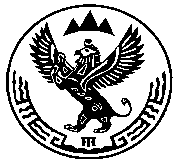 РОССИЯ ФЕДЕРАЦИЯЗЫАЛТАЙ РЕСПУБЛИКАКОШ-АГАЧ АЙМАКБЕЛТИР  JУРТ JEЗЕЕЗИНИН АДМИНИСТРАЦИЯЗЫ649789, Jаны Белтир jЦентральная ором, 2от“10”ноября2016г.. №67